Сводка по состоянию на 10 августа 2020 года.За минувшие сутки на территории муниципального образования «Дорогобужский район» Смоленской области (далее – муниципальный район) выявлено четыре случая заражения новой коронавирусной инфекцией.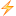 Общее число лиц с диагнозом «Коронавирусная инфекция» на сегодняшний день в муниципальном районе составляет 108 человек.Число выздоровевших пациентов с COVID-19 на текущий момент составляет 69 человек.Также на территории района зафиксировано 2 случая с летальным исходом.В муниципальном районе организован ежедневный медицинский осмотр на дому для 64 человек. Они здоровы. Симптомов ОРВИ не выявлено.На Смоленщине с 7 августа стартовал третий этап снятия ограничений, веденных в регионе в связи с распространением новой коронавирусной инфекции!А это значит, что теперь в Смоленской области разрешается:- работа аттракционов, кинотеатров (кинозалов), бассейнов, саун;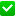 - деятельность организаций общественного питания;- работа объектов розничной торговли без ограничений;- проведение культурных, выставочных, просветительских мероприятий с очным присутствием граждан численностью не более 250 человек (из расчета 1 человек на 4 кв. метра) и др.При этом про социальную дистанцию и ношение масок забывать пока рано!